INTERGOVERNMENTAL OCEANOGRAPHIC COMMISSION(of UNESCO)ELECTIONS OF THE OFFICERS OF THE IOC SUB COMMISSION FOR AFRICA 
AND THE ADJACENT ISLAND STATESNominationsNominations of individuals to either the post of Chairperson or the posts of Vice-chairpersons shall be submitted by Member States through the officially designated national coordinating body specified for liaison with the Commission (Rule 26.2), namely through the IOC Focal Point in the Member State or the Permanent Delegations to UNESCO.  Nominations shall be submitted in writing using Form A (Chairperson) or Form B (Vice-chairperson), and must reach the Nominations Committee not later than 17:00 UTC on 9 April 2021.Each nomination shall contain a declaration from the candidate that he/she is prepared to stand for the post for which has been nominated and is willing to take on the obligations that would devolve upon him/her, should he/she be elected. Each candidate for chairperson must be seconded by two Member States of the IOC Sub-Commission for Africa and the Adjacent Island States, from different electoral groups than that of the nominating Member State. In the case of nominations for Vice-Chairperson, the two seconders should be of the same Electoral Group as that of the nominee’s Member State.ElectionsShould voting be necessary, the Sub Commission will consider alternative solutions as envisaged in Rules of Procedure Appendix 1 Technical arrangements 2.2.IOCAFRICA ELECTORAL GROUPSCurrent composition of IOCAFRICA Bureau (2019–2021)IOCAFRICA-VI Elections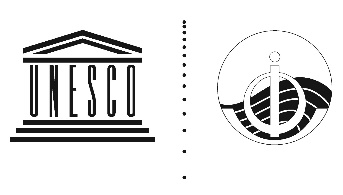 IOC Sub Commission for Africa and the Adjacent Island StatesElectionsForm A – ChairpersonName of Member State: ……………………………………………………………………...Name of Nominee: ……………………………………………………………………………I declare that I am prepared to stand for election to the post of Chairperson of the IOC Sub Commission for Africa and the Adjacent Island States and, if elected, to take an active part in the work of the Sub Commission.Signature of the Nominee: ………………………………………………….							Seconder 1		Seconder 2Member State of the IOCAFRICA		……………….		…………………Name in capitals				……………….		…………………Position					……………….		…………………Signature					……………….		…………………Date sent to the IOC Secretariat 	Date and time received by the IOC Secretariat ……………………………………	……………………………………………………..IOCAFRICA-VI ElectionsIOC Sub Commission for Africa and the Adjacent Island StatesElectionsForm B – Vice-chairpersonName of Member State: ……………………………………………………………………...Name of Nominee: ……………………………………………………………………………Electoral Group: ………………………………I declare that I am prepared to stand for election to the post of Vice-chairperson of the IOC Sub Commission for Africa and the Adjacent Island States and, if elected, to take an active part in the work of the Sub Commission.Signature of the Nominee: ………………………………………………….							Seconder 1		Seconder 2*Member State of the IOCAFRICA	            ……………….		…………………Name in capitals				……………….		…………………Position					……………….		…………………Signature					……………….		…………………Date sent to the IOC Secretariat 	Date and time received by the IOC Secretariat ……………………………………	……………………………………………………..GROUP AGROUP BGROUP CAngola BeninCameroonCongoCote d’IvoireDR CongoGabonGhanaGuineaNamibiaNigeria* (Vice Chair)TogoSierra LeoneComorosDjiboutiEritreaEthiopiaKenyaMauritiusMadagascar* (Vice Chair)MozambiqueSeychellesSouth Africa TanzaniaSomaliaSudanAlgeriaCabo VerdeEgypt** (Chair)GambiaGuinea-BissauLibyaMauritaniaMoroccoSenegal* (Vice Chair)TunisiaChairperson:Prof. Mr Mohamed Ahmed Said (Egypt)2nd termVice-chairpersons:Dr (Mr) Adesina Adegbie (Nigeria, Group A)2nd termMr John Bemiasa (Madagascar, Group B)2nd termMr Hamet Diaw Diadhiou (Senegal, Group C)1st term